DRAFT AGENDA v0.2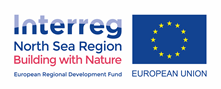 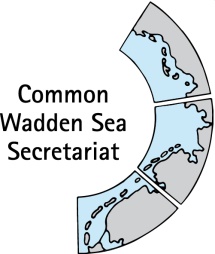 Expert group Climate Change Adaptation(EG-C 9) 19 May 2021Online meetingOpening of the Meeting and adoption of the AgendaThe meeting will be opened by the Chairperson at 14:30 on 19 May 2021. Proposal: Adopt the draft agenda of the meetingAdoption of the draft summary recordDocument: EG-C9-2-SR-EG-C8Proposal: Adopt the draft Summary Record of EG-C 8AnnouncementsDocument: EG-C9-3-AnnouncementsMeeting participants are invited to hand in their information to the CWSS until 18 May 2021. Individual announcements will not be repeated, but time given for questions [all]. Proposal: Note the informationInterreg Building with NatureInformation on Building with Nature Interreg project [Julia] Proposal: Note the information Climate Vulnerability Index (CVI)Document: EG-C9-5-CVI 2 workshopInformation on CVI 2 Workshop community vulnerability. [Robert, Julia]. Proposal: Note the information and discuss implications of CVI process for work of EG-C. Decide on next steps, including recommendations for the WSB.Single Integrated Management Plan (SIMP) Document: EG-C9-6-SIMPGuests: Barbara Engels, chair TG-WH, Soledad Luna, SIMP project officerReview and discuss the draft “Climate change vulnerability and adaptation” section for the SIMP, in particular proposals for management activities [Barbara, Soledad, Julia].Inform the meeting on the progress regarding the “Assessment of (potential) conflicts of coastal flood defence and protection activities on the OUV” [Soledad, Julia].Proposal:  Review and agree on text and submit to TG-WH to integrate in the SIMPWork planDocument: EG-C9-7-work planReview EG-C work plan as living document [Robert]Proposal: Amend work plan as appropriate (as living document), review progress and plan activities in 2021Trilateral Monitoring and Assessment Programme (TMAP) & Quality Status Report (QSR)Inform on progress in TMAP & QSR [Robert].Proposal: Note the informationAny Other Business and next meetingDiscuss any other business and next meeting.ClosingThe meeting will be closed no later than 17:00 hours on 19 May 2021.